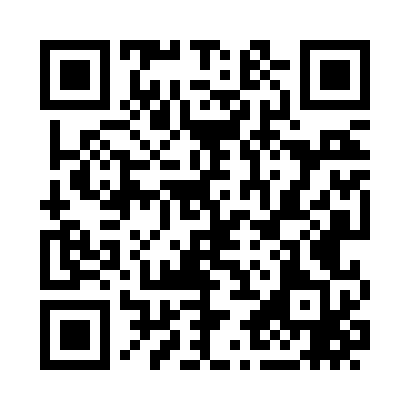 Prayer times for Nyhart, Missouri, USAMon 1 Jul 2024 - Wed 31 Jul 2024High Latitude Method: Angle Based RulePrayer Calculation Method: Islamic Society of North AmericaAsar Calculation Method: ShafiPrayer times provided by https://www.salahtimes.comDateDayFajrSunriseDhuhrAsrMaghribIsha1Mon4:265:591:225:168:4510:172Tue4:275:591:225:168:4510:173Wed4:286:001:225:178:4510:164Thu4:286:001:225:178:4410:165Fri4:296:011:225:178:4410:166Sat4:306:011:235:178:4410:157Sun4:316:021:235:178:4410:158Mon4:316:021:235:178:4310:149Tue4:326:031:235:178:4310:1410Wed4:336:041:235:178:4310:1311Thu4:346:041:235:178:4210:1212Fri4:356:051:245:178:4210:1213Sat4:366:061:245:178:4110:1114Sun4:376:061:245:178:4110:1015Mon4:386:071:245:178:4010:0916Tue4:396:081:245:178:4010:0817Wed4:406:091:245:178:3910:0718Thu4:416:091:245:178:3810:0719Fri4:426:101:245:178:3810:0620Sat4:436:111:245:178:3710:0521Sun4:446:121:245:178:3610:0422Mon4:456:131:245:178:3610:0323Tue4:466:131:245:178:3510:0124Wed4:486:141:245:178:3410:0025Thu4:496:151:245:168:339:5926Fri4:506:161:245:168:329:5827Sat4:516:171:245:168:319:5728Sun4:526:171:245:168:319:5629Mon4:536:181:245:168:309:5430Tue4:556:191:245:158:299:5331Wed4:566:201:245:158:289:52